Allied Health ProfessionalsFitness for Work Report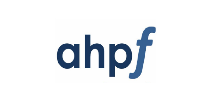 